Единый государственный экзамен по БИОЛОГИИИнструкция  по выполнению работыЭкзаменационная работа состоит из двух частей, включающих в себя 28 заданий. Часть 1 содержит 21 задание с кратким ответом. Часть 2 содержит 7 заданий с развёрнутым ответом.На выполнение экзаменационной работы по биологии отводится 3,5 часа (210 минут).Ответом к заданиям части 1 является последовательность цифр, число или слово (словосочетание). Ответ запишите по приведённым ниже образцам в поле ответа в тексте работы без пробелов, запятых и других дополнительных символов, а затем перенесите в бланк ответов № 1.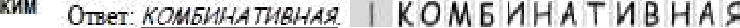 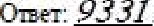 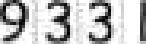 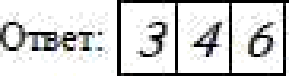 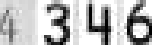 Задания части 2 (22—28) требуют полного ответа (дать объяснение, описание или обоснование; высказать и аргументировать собственное мнение). В бланке ответов № 2 укажите номер задания и запишите его полное решение.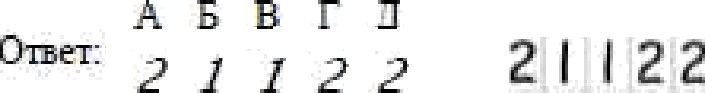 Все	бланки	ЕГЭ	заполняются	яркими	чёрными	чернилами. Допускается использование гелевой, или капиллярной, или перьевой ручек.При выполнении заданий можно пользоваться черновиком. Записи в черновике не учитываются при оценивании работы.Баллы, полученные Вами за выполненные задания, суммируются.Постарайтесь выполнить как можно больше заданий и набрать наибольшее количество баллов.Желаем успеха.!Часть 1Ответами  к заданиям  1—21 являются  посяедоватепьность  цифр, чиспо. Запишите  ответъі  в поля ответов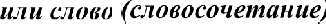 в тексте работъі, а затем перенесите в БЛАНК OTBETOB  Х• I  справа от номеров соответствующих заданий, начиная с первой клеточки, без пробелов, запятых и других дополнительнъіх символов. Каждый символ nишume  в  отдельной  клеточке  в  соответствии   с  приведённъіми  в  бланке образуами.	Рассмотрите предложенную схему периодов палеозойской эры. Запишитев ответе пропущенный период, обозначенный на схеме знаком вопроса.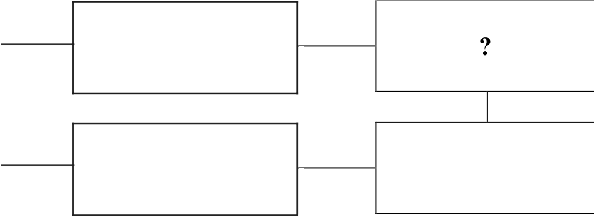 ОрдовикКарбон	ДевонОтвет:   	Выберите два верных ответа из пяти и запишите в таблицу цифры, под которыми они указаны. К макроэлементам относятся: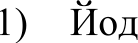 ВодаКислородCepa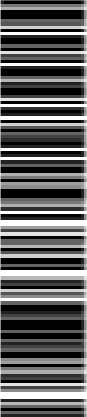 ФторОтвет:	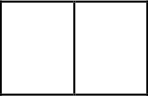 В соматической клетке рыбы 56 хромосом. Какой набор имеет сперматозоид рыбы? В ответ запишите только количество хромосом Ответ:   	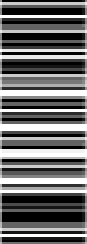   Определите два верных утверждения из общего списка, и запишите в таблицу цифры, под которыми они указаны. Клеточные стенки у различных организмов состоят из: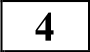 У растений из целлюлозыУ растений из муреинаУ грибов из хитинаУ бактерий и грибов из хитинаУ бактерий из целлюлозыОтвет:	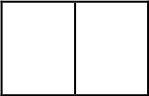   Остановите соответствие между признаками органоида и органоидом, для которого эти признаки характерны: к каждой позиции, данной в первом столбце, подберите соответствующую позицию из второго столбца.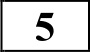 ПРИЗНАКИ	ОРГАНОИДЫА) Содержит зелёный пигмент	1) Хлоропласт Б) Состоит из двойной мембраны, тилакоидов	2) Митохондрия и гранВ) Преобразует энергию света в химическую энергиюГ) Состоит из двойной мембраны и крист Д) Обеспечивает окончательное окисление питательных веществЕ) Запасает энергию в виде 38 моль АТФ при расщеплении 1 моль глюкозыЗапишите в таблицу выбранные цифры под соответствующими буквами. Ответ:  Скажите какой процент детей, будет иметь коричневую шерсть и нормальную длину ног. Если отец Aabb, а мать aaBb (А - черная шерсть, а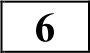 - коричневая шерсть, В - короткие ноги, b - нормальные ноги). Ответ: 	%  Выберите организмы, размножающиеся семенами. Определите два верных организма и запишите в таблицу цифры, под которыми они указаны.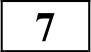 Клевер ползучийОлений мохХвощ полевойКапуста белокочаннаяПлаун булавовидный Ответ: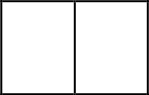   Остановите соответствие между процессом, происходящих при сперматогенезе, и зоной, в которой происходит данный процесс: к каждой позиции, данной в первом столбце, подберите соответствующую позицию из второго столбца.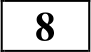 ПРОЦЕСС	ЗОНЫА) Митотическое деление первичных	1) Зона роста половых клеток	2)  Зона размноженияБ) Образование диплоидныХ	3)  Зона созревания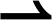 сперматогониевВ) Образование сперматоцитов 1-гo порядкаГ) мейотическое деление клетокД) образование гаплоидных сперматидЗапишите в таблицу выбранные цифры под соответствующими буквами. Ответ: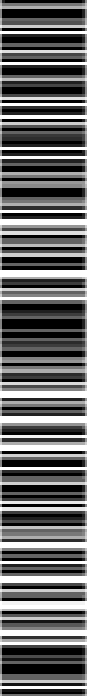   Выберите три верных ответа из шести и запишите в таблицу цифры, под которыми они указаны. Для класса земноводные характерно: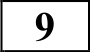 Оплодотворение внутреннееОплодотворение у большинства видов наружноеНепрямое развитиеРазмножение и развитие происходит на сушеТонкая кожа, покрытая слизьюЯйца с большим запасом питательных веществОтвет: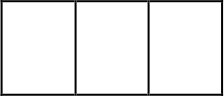   Остановите соответствие между особенностями организмов и представителями: к каждой позиции, данной в первом столбце, подберите соответствующую позицию из второго столбца.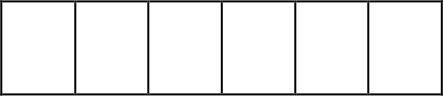 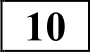 Остановите правильную последовательность этапов развития печеночного сосальщика, начиная с оплодотворенного яйца. Запишите в таблицу соответствующую последовательность ggфp.    Выведение оплодотворенных яиц из организма червя в кишечник крупного рогатого скота, а затем наружу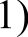 2)    Прикрепление  личинок  к водным  растениям  и превращение  их вЦИGТЫ    Вылупление из яиц в воде микроскопических личинок, покрытых ресничками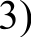 Попадание цист в кишечник крупного рогатого скотаВнедрение личинок в организм улиток, рост и развитие личинокв организмеВыход личинок из организма промежуточного хозяина в воду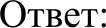 ОСОБЕННОСТИА) Нет клеточной стенкиБ) Наследственный материал заключён в кольцевой ДНКВ) Наследственный материал заключён в PHK Г) Может иметь жгутикД) Внутриклеточный паразит Е) Симбионт человекаПРЕДСТАВИТЕЛИ) в РУиммунодефицитаКишечная палочкаСладкая мышечная ткань, в отличие от поперечно-полосатой? Запишите в таблицу цифры, под которыми они указаны.Состоит из многоядерных волоконСостоит из вытянутых клеток с овальным ядромОбладает большей скоростью и энергией сокращенияЗапишите в таблицу выбранные цифры под соответствующими буквами. Ответ:Составляет основу скелетной мускулатурыРасполагается в стенках внутренних органовСокращается медленно, ритмично, непроизвольно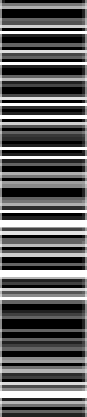 Ответ: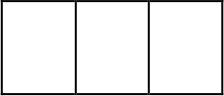 1	Остановите соответствие между тканями человека и характерными для них свойствами, данным в первом столбце, подберите соответствующую позицию из второго столбца.  Прочитайте текст. Известно, что крот обыкновенный - почвенное млекопитающее, питающееся животной пищей. Используя эти сведения, выберите из приведенного ниже текста три утверждения, относящиеся к описанию данных признаков этого организма. Запишите в таблицу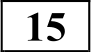 СВОЙСТВАА) Проводит электрический импульс Б) Клетки способны к сокращениюВ) бывают гладкой и поперечно-полосатойF) В клетках может быть несколько ядер Д) В клетках строго одно ядроЕ) Большинство клеток имеет множество отростковТКАНИМышечнаяНервнаяцифры, под которыми они указаны.Длина тела животных составляет 18-26,5 см, а масса 170-319 г. (2) Взрослые животные неуживчивы друг с другом, нападают на попавших на их участок сородичей и могут загрызть их насмерть. (3) Потомство кротов рождается слепым, голым и беспомощным. В это время самки выкармливают его молоком. (4) Гнездовая камера расположена на глубине 1,5-2 метра. (5) По долинам рек крот проникает к северу до средней тайги, а к югу - до типичных степей.Запишите в таблицу выбранные цифры под соответствующими буквами. Ответ:Определите правильную последовательно расположения костей верхней	 конечности, начиная от плечевого пояса. Запишите в таблицу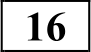 соответствующую последовательность   и.Крот питается дождевыми червями, в меньших количествах поедает слизней, насекомых и их личинок.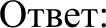 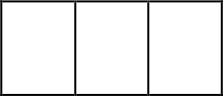 Остановите соответствие между ароморфозом хордовых и эрой, к которой он появился: к каждой позиции, данной в первом столбце, подберите соответствующую позицию из второго столбца.Кости пясти)    Плечевая кость)    Фаланги пальцевЛучевая костьКости запястьяПРИСПОСОБЛЕНИЕА) Четырёхкамерное сердце у птицБ) Костные челюсти у панцирных рыб В) Лёгочное дыхание у двоякодышащих рыбГ) Пятипалая конечность у стегоцефаловНАПРАВЛЕНИЕПалеозойМезозойОтвет: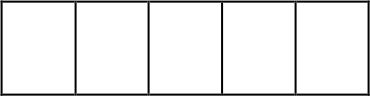 Д) матка и плацента у млекопитающих Е) Яйцо, покрытое плотной оболочкой, у пресмыкающихсяЗапишите в таблицу выбранные цифры под соответствующими буквами. Ответ:Выберите три верных ответа из шести и запишите в таблицу цифры, под которыми они указаны. Выберите особенности модификационной изменчивости:Возникает внезапноПроявляется у отдельных особей видаИзменения обусловлены нормой реакцииПроявляется сходно у всех особей видаНосит адаптивный характерПередаётся потомствуОтвет: 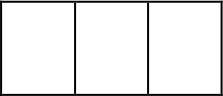 Остановите соответствие между организмом и трофических уровнем, на котором он находится в экосистеме: к каждой позиции, данной в первом столбце, подберите соответствующую позицию из второго столбца.Установите правильную последовательность появления на Земле основных групп животных. Запишите в таблицу цифры, под которыми они указаны.ЧленистоногиеКольчатые червиБесчерепныеПлоские червиКишечнополостныеОтвет: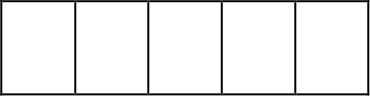 Проанализируйте таблицу «Основные органические соединение». Заполните пустые ячейки таблицы, используя термины, приведённые в списке. Для каждой ячейки, обозначенной буквой, выберите соответствующий термин из предложенного списка.Основные  органические  соединенияА) СфагнумОРГАНИЗМТРОФИЧЕСКИЙ YPOBEHЬПродуцентБ) Аспергилл В) Ламинария Г) СоснаД) ПенициллЕ) Гнилостные бактерииРедуцент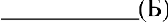 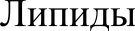 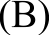 Запишите в таблицу выбранные цифры под соответствующими буквами. Ответ:1)	Нуклеиновые кислоты 2)	5-10%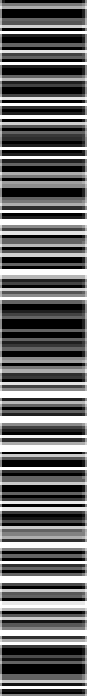 3)	Пластическая, запасающая, защитная 4)	0,2-2%5	Белки6)	Энергетическая, пластическая, запасающая, защитная,регуляторнаяответ:2		Проанализируйте график рождаемости и смертности в России в период с 1990 по 2009 годы и сделайте выводыРод›‹вы ие ся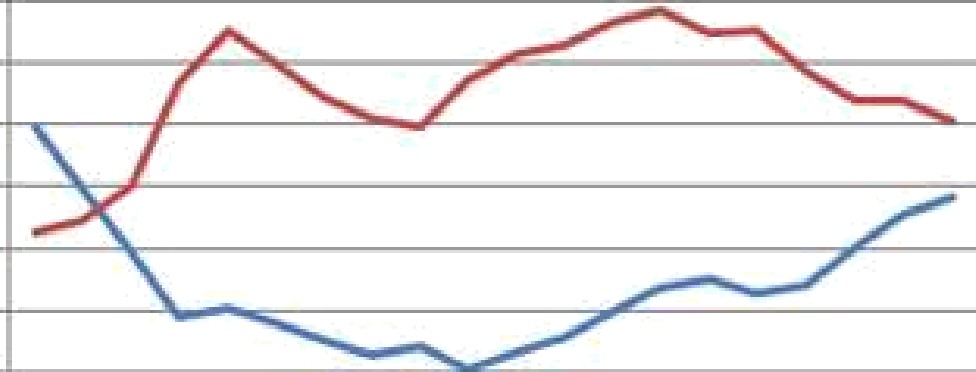 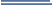 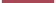 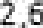 2,b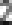 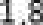 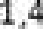 Частъ 22		Почему необходимо при повышении температуры тела человека выше 40 градусов необходимо принимать меры по её снижению? К каким последствиям это может привести?2	Что изображено на картинке? Что обозначено цифрами? Какой процесс протекает в этом органоиде?В 1990 году было наибольшее количество родившихся людей В период с 1990 до 2001 наблюдалось падение рождаемости В период с 1997 до 2003 наблюдается рост смертности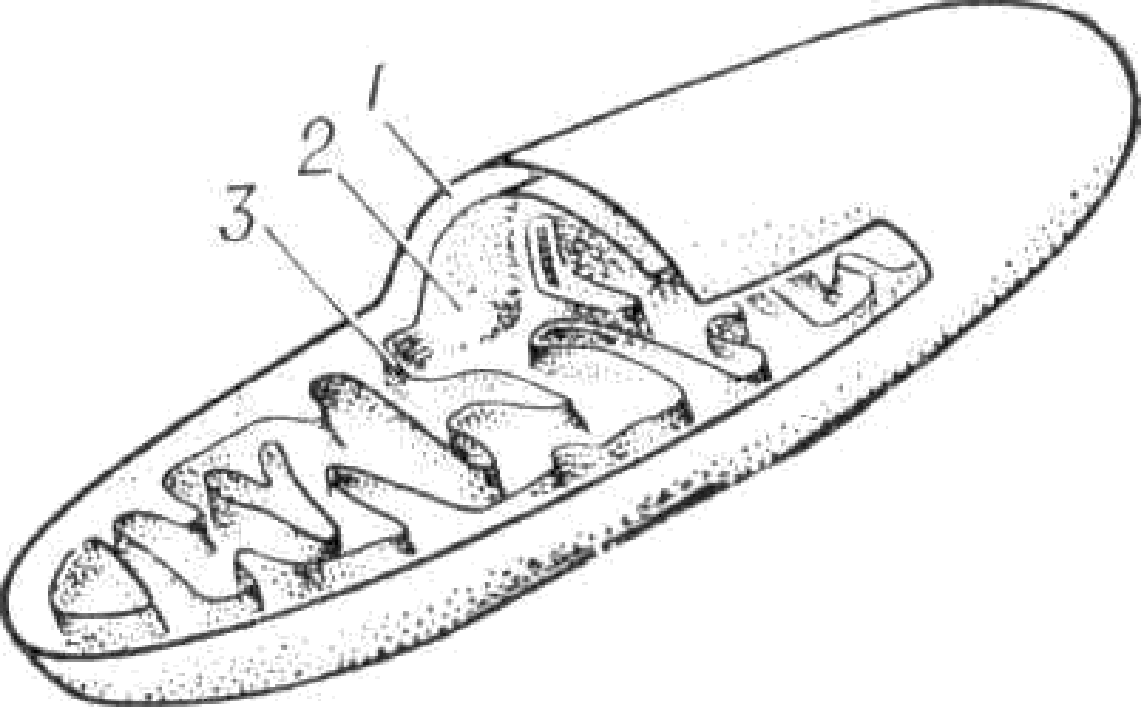 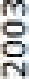 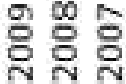 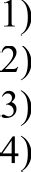 В период с 1990 до 1999 наблюдается преобладающее снижение рождаемости5)		В период с 2000 до 2002 рождаемость росла, а смертность снижалась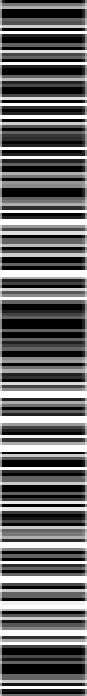 Ответ:   	  Найдите	ошибки	в	приведенном	тексте.	Скажите	номера предложений, в которых сделаны ошибки, исправьте их.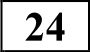 (1) Клетка - единица строения, жизнедеятельности, роста живых организмов - вне клетки есть жизнь. (2) Клетка - единая система, состоящая из множества закономерно связанные друг с другом элементов, представляющих собой определенное целостное образование. (3) Клетки всех организмов различны по своему химическому составу, строению и функциям. (4) Новые клетки образуются только в результате деления материнских клеток. (5) Клетки многоклеточных организмов образуют органы. (6) Клетки многоклеточных организмов имеют полный набор генов, но отличаются друг от друга тем, что у них работают различные группы генов, следствием чего является морфологическое и функциональное разнообразие клеток - енцировка.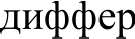   По каким тканям и как осуществляется транспорт веществ у покрытосеменных растений?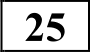   Какие действия человека приводят к снижению биологического разнообразия растений?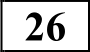   Дана цепь ДНК: ЦАААТГТААЦЦА. Определите: первичную структуру белка; процентное содержание различных видов нуклеотидов в этом гене (в двух цепях); длину этого гена; длину белка.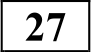 Генетический код (иРНК)Длина 1 нукпеотида - 0,34 нж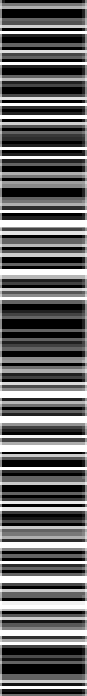 Длппа обоой ‹zэіппокпслоzны - 0,3 нмДлина нуклеотида и аминокисяоты - это табличные данные, их нужно знать (к условия на ЕГЭ не прнпагаются)  У супругов Алины и Дмитрия, имеющих нормальное зрение, родились два сына и две дочери. У первой дочери зрение нормальное, но она родила 3 сыновей, 2 из которых дальтоники. У второй дочери и её пяти сыновей зрение нормальное. Первый сын Алины и Дмитрия - дальтоник. Две его дочери и два сына видят нормально. Второй сын Алины и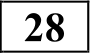 Дмитрия и четверо его сыновей также имеют нормальное зрение. Каковы генотипы всех указанных родственников?Система оценивания экзаменационной работы по  биологии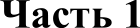 Каждое из заданий 1, 3, 6 оценивается 1 баллом. Задание считается выполненным верно, если ответ записан в той форме, которая указана в инструкции по выполнению задания. За выполнение каждого из заданий 2, 4, 7, 9, 12, 15, 17, 21 выставляется 2 балла за полное  правильное выполнение, 1 балл — за выполнение задания с одной ошибкой (одной неверно указанной, в том числе лишней, цифрой наряду со всеми верными цифрами) ИЛИ неполное выполнение задания (отсутствие одной необходимой цифры); 0 баллов — во всех остальных случаях.  За выполнение каждого из заданий 5, 8, 10, 13, 16, 18, 20 выставляется  2 балла, если указана верная последовательность цифр, 1 балл, если допущена одна ошибка, 0 баллов во всех остальных случаях.  За  выполнение каждого из заданий 11, 14, 19 выставляется 2 балла, если указана верная последовательность цифр, 1 балл,  если  в последовательности цифр допущена одна ошибка (переставлены местами любые две цифры), 0 баллов во всех остальных случаях.232Часть 2Критерии  оценивания заданий  с развёрнутым ответомПочему при повышении температуры тела человека выше 40 градусов необходимо принимать меры по её снижению? К каким последствиям это может привести?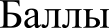 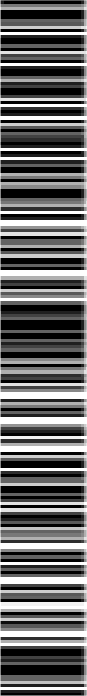 Что изображено на картинке? Что обозначено цифрами? Какой процесс протекает в этом органоиде?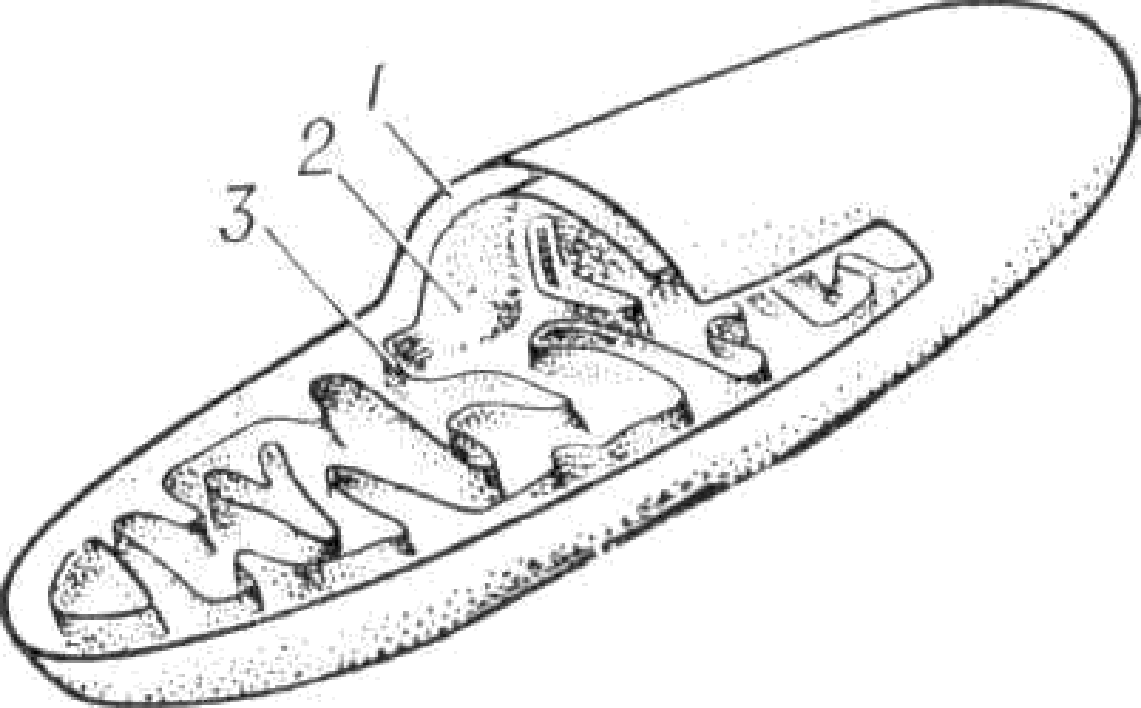 Найдите ошибки в приведенном тексте. Скажите номера предложений, в которых сделаны ошибки, исправьте их.Клетка - единица строения, жизнедеятельности, роста живых организмов - вне клетки есть жизнь. (2) Клетка - единая система, состоящая из множества закономерно связанные друг с другом элементов, представляющих собой определенное целостное образование. (3) Клетки всех организмов различны по своему химическому составу, строению и функциям. (4) Новые клетки образуются только в результате деления материнских клеток. (5) Клетки многоклеточных организмов образуют органы. (6) Клетки многоклеточных организмов имеют полный набор генов, но отличаются друг от друга тем, что у них работают различные группы генов, следствием чего является морфологическое и функциональное разнообразие клеток - дифференцировка.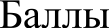 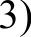 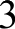 По каким тканям и как осуществляется транспорт веществ у покрытосеменных растений?Какие действия человека приводят к снижению биологического разнообразия растений?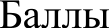 Дана цепь ДНК: ЦАААТГТААЦЦА. Определите: первичную структуру белка; процентное содержание различных видов нуклеотидов в этом гене (в двух цепях); длину этого гена; длину белка.Генетический код (иРНК)Длина 1 нукпеотида - 0,34 нмДлппа обяой ‹zэіппокпслоzны - 0,3 нмДлина нуклеотида и аминокисяоты - это табличные данные, их нужно знать (к условия на ЕГЭ не прилагаются).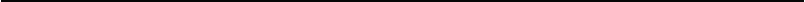 У супругов Алины и Дмитрия, имеющих нормальное зрение, родились два сына и две дочери. У первой дочери зрение нормальное, но она родила 3 сыновей, 2 из которых дальтоники. У второй дочери и её пяти сыновей зрение нормальное. Первый сын Алины и Дмитрия - дальтоник. Две его дочери и два сына видят нормально. Второй сын Алины и Дмитрия и четверо его сыновей также имеют нормальное зрение. Каковы генотипы всех указанных родственников?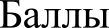 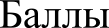 Первое основаниеВторое основаниеВторое основаниеВторое основаниеВторое основаниеТретье основаниеУЦАГ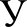 ФеиСерТирЦисУ Ц А ГФеиСерТирЦисУ Ц А ГЛейСерУ Ц А ГЛейСерТриУ Ц А Г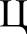 ЛейПроГисAprV Ц А ГЛейПроГисАргV Ц А ГЛейПроГлнAprV Ц А ГЛейПроГлнAprV Ц А ГАИле Иле Иле МетTpe Tpe Tpe TpeАсн Асн Лиз ЛизСер Сер Арг АргУ Ц А Г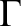 ВалАлаAcnГлиУ Ц А ГВалАлаAcnГлиУ Ц А ГВалАлаГлуГлиУ Ц А ГВалАлаГлуГлиУ Ц А ГСодержание верного ответа и указания по оцениванию(допускаются иные формулировки ответа, не искажающие его смысла)БаллыВода (и минеральные вещества) передвигаютсяпо  сосудам  ксилемы снизу-вверхРаствор органических веществ - по ситовидным трубкам  луба  сверху внизВверх раствор передвигается за счет силкорневого давления и сосущей силы, возникающей при испарении волы, а вниз за счет разницы концентрации и давленияОтвет включает все наэванные выше элементы3Ответ включает любые два из названных выше элементов2Ответ включает только один из названных выше элементов1Ответ неправильный0Максимальный балл3Первое основаниеВторое основаниеВторое основаниеВторое основаниеВторое основаниеТретье основаниеУЦАГ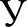 ФенСерТирЦисУ Ц А ГФеиСерТирЦисУ Ц А ГЛейСерУ Ц А ГЛейСерТриУ Ц А Г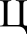 ЛейПроГисAprV Ц А ГЛейПроГисАргV Ц А ГЛейПроГлнAprV Ц А ГЛейПроГлнАргV Ц А ГАИле Иле Иле МетTpe Tpe Tpe TpeАсн Асн Лиз ЛизСер Сер Арг AprУ Ц А Г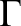 ВалАлаАспГлиУ Ц А ГВалАлаАспГлиУ Ц А ГВалАлаГлуГлиУ Ц А ГВалАлаГлуГлиУ Ц А Г